Lukuvuosi 2017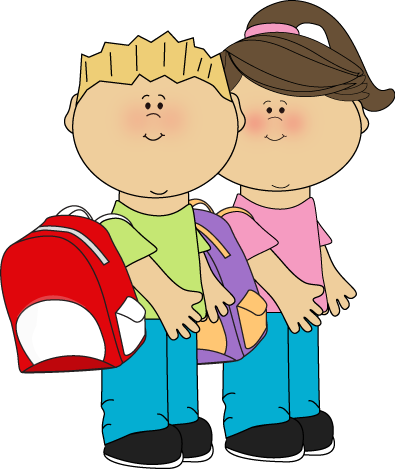      Olen taitava: __________________________________________________________________________.        Minulla olisi parannettavaa: ____________________________________________________________.    